To The DirectorGarden State Cultural AssociationRespected sir,                          With due respect, I beg to state that, I am Souvik Guchhait from Vill - Birati, P.O - Harinkhola, P.S - Arambagh, Dist - Hooghly, PIN - 712415, West Bengal. Now I am studying in Midnapore Medical College and Hospital in 3rd professional part 1 MBBS. My 2nd professional MBBS final MB exam result is out. I have passed with 70.5 % marks. I am very thankful to receive the scholarship amount. Without this scholarship there will be lot of problems in my study. I am very thankful to all the members of GSCA and MUKTI and all the kind hearted person associated with this program.Date - 27/07/2023.                 Thanking you                                                   Yours faithfully                                                 Souvik Guchhait                          3rd professional part 1 MBBS                               Midnapore Medical College Thu, Jul 27, 7:38 AM (2 days ago)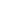 